臺南市110學年度精進國民中小學教師教學專業與課程品質整體推動計畫國民教育輔導團生命教育議題輔導小組計畫壹、依據一、教育部補助直轄市、縣(市)政府精進國民中學及國民小學教師教學專業與課程品質作業要點。二、臺南市110學年度精進國民中小學教師教學專業與課程品質整體推動計畫。三、臺南市110學年度國民教育輔導團整體團務計畫。貳、輔導小組組織架構及分工表    【請列出輔導小組組織架構及分工表，並請表列小組成員參與三階教學輔導人才培育課程、專業回饋人才培訓、十二年國教種子講師培訓認證情形，建議以表格方式呈現】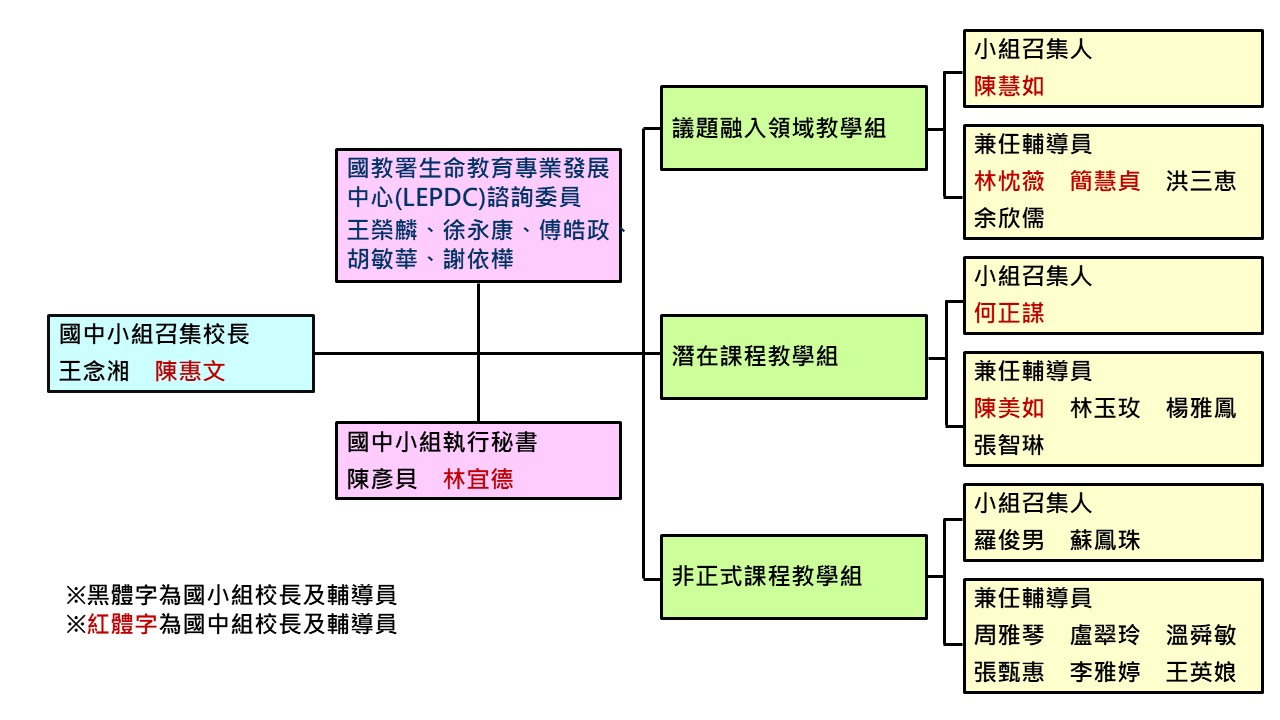 參、現況分析與需求評估一、優劣勢分析評估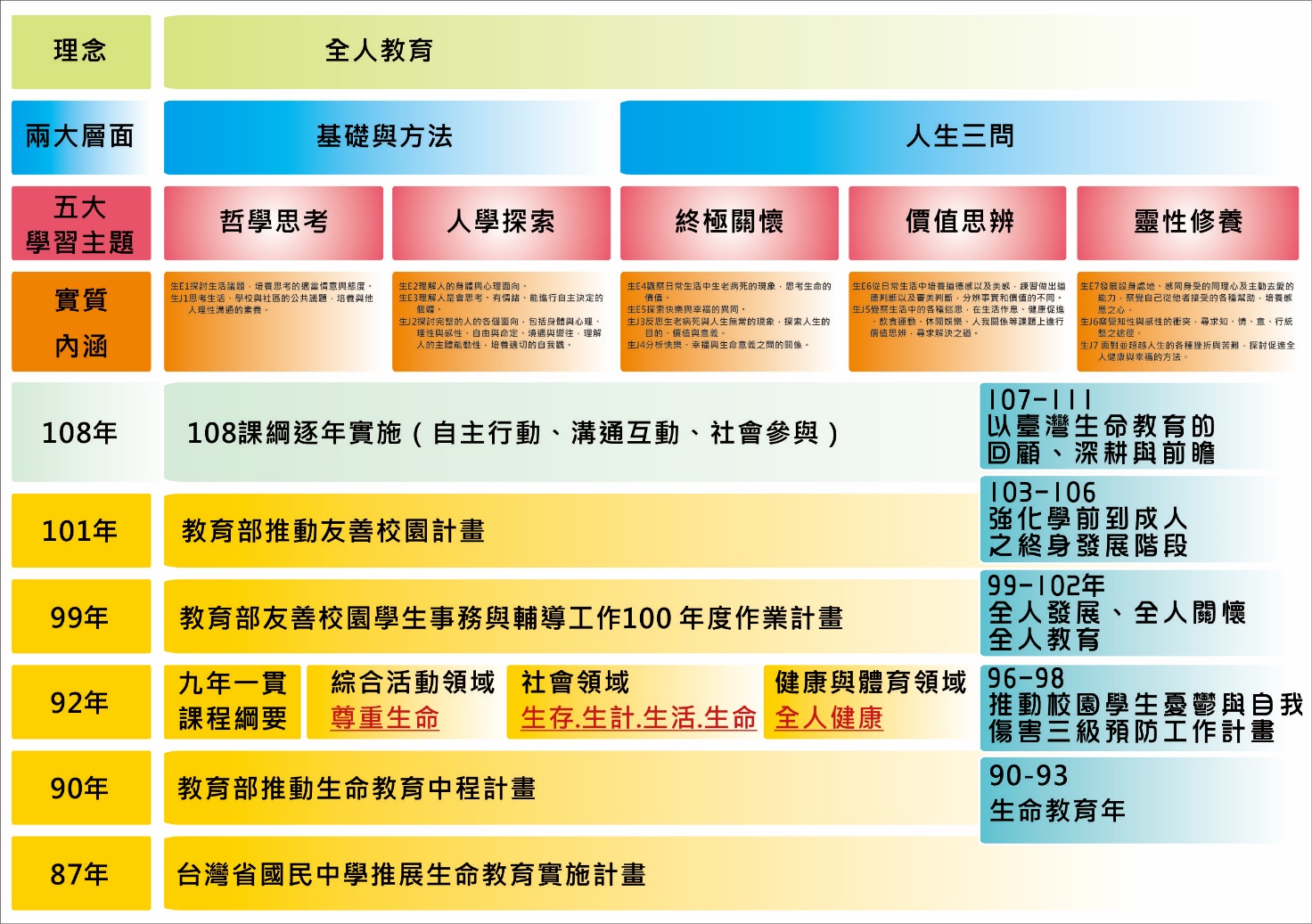 二、領域實施現況與SWOT分析三、與前一學年度計畫推動各項輔導工作的成效檢核與省思生命教育議題「分區到校諮詢服務」研習意見回饋表分析表肆、計畫目標與推動重點一、議題學習：引領教師了解十二年國民基本教育課程綱要生命教育議題學習主題與實質內涵。二、教學活動：規畫生命教育議題教學活動，提供有效教學策略，協助教師精進教學專業能力。 三、社群培力：組織種子教師社群，研發生命教育議題融入課程教材，提升生命教育專業知能。四、學習發展：辦理教師增能並支持教師運用專業學習社群運作、共同備課及觀（議）課、學習診斷、有效教學等精進教學策略，激發學生學習興趣及動機，落實課堂實踐，提升教學品質。五、多元評量：推動並落實國中小學生多元評量方式，引導學生適性發展與有效學習。伍、輔導團輔導模式及服務（支持或輔導）內涵　　本市國教輔導團生命教育議題輔導小組始於108學年度成立，又正逢十二年國教課綱生命教育議題開始實施，對於輔導團員與教學現場的老師都是新的開始，因此如何釐清既有對於生命教育推動的固著，又必須重新學習生命教育議題的五大主題與實質內涵，成為最重要的課題，因此108學年度的輔導模式及服務側重在重新學習，但108學年度第二學期正逢新冠肺炎疫情爆發，影響了相關研習的推動，雖然有調整為線上研習模式，但缺少有溫度的互動，執行成效不佳。　　參考活動推動及回饋問卷需求分析，109學年度的輔導模式及服務調整為發展生命教育融入課程之種子教師社群，以研發生命教育議題融入課程教材，並協助國中小教師提升生命教育專業知能與教學方法為主，主要目標如下：一、認識生命教育五大主題與實質內涵二、價值思辨核心概念與課程設計三、正式課程、潛在課程與生命教育議題融入設計　　延續109學年度的執行規劃與回饋分析，並因應分區到校諮詢服務從108學年度/第一、二、三、四區到109學年度/第五、七、八區轉換不同區域夥伴學校辦理，因此110學年度的輔導模式及服務調整為發展生命教育融入課程之種子教師社群，仍維持研發生命教育議題融入課程教材，並協助國中小教師提升生命教育專業知能與教學方法為主外，主要目標延續如下：一、認識生命教育議題的五大主題與實質內涵二、理解價值思辨的核心概念與發展課程設計	三、建構生命教育議題融入正式、非正式、潛在課程之教學資源與教案設計四、發展生命教育議題主要概念與次要概念系統，以模組設計有效進行教學移轉。五、推動並落實多元評量方式，以適切引導學生適性發展與有效學習。陸、110學年度推動重點與行動方案    【配合「教育部補助直轄市縣（市）政府精進國民中學及國民小學教師教學專業與課程品質作業要點」實施內容之推動重點、及直轄市、 縣（市）精進計畫整體計畫與輔導團整體推動重點，擬訂行動策略或方案計畫，並檢附行動方案摘要表。】一、推動重點(一)規劃分區到校諮詢服務，介紹十二年國教課綱生命教育議題五大學習主題(二)規劃生命教育議題融入課程教學工作坊，編寫教案設計並在教學現場實作(三)推動生命教育議題融入教學實務與教學示例徵稿，提供夥伴精進教學參考(四)鼓勵參與社群教師培訓素養導向教學模組設計工作坊，透過協力擴大影響二、行動方案摘要表說明：1.一行動策略或計畫方案為一列，不足者請自行增列。      2.各計畫方案建議能有效進行編碼管理，並能註明計畫中所在位置的頁碼。      3.「內容概述」一欄，請簡述計畫重點並加註對應之精進要點推動重點，以及其他重要資訊(如：督導檢核、成效評估、縣市特色等)。      4.「經費來源」一欄，請明列經費來源，如：申請教育部精進計畫補助、自籌或其他專案(請具體列出專案名稱等)；若經費不同來源時，於經費預算欄中，請明確列出不同來源的經費金額，例如，申請○元、自籌○元等)。      5.「續辦」一欄，若該行動策略或計畫方案為109學年度計畫的續辦者，請標註打勾。      6.本表應列入整體團務附錄。柒、輔導小組團務行事曆【應說明輔導小組相關辦理事項預計辦理期程，包含團務會議時間及主題、各行動方案辦理時間。】捌、預期成效一、質性成效評估(一)現場教師的建議與回饋    透過每場研習滿意度調查表中教師給予的文字訊息，我們更能了解現場教師的需求，亦能接收到參與研習教師最直接的感受，不足的我們加以改進，建議的我們虛心接受，這雖是最初淺的評估，卻也是最真切直接的回饋。(二)諮詢顧問的建議與回饋    諮詢顧問與輔導團關係密切，同時亦有接觸其他縣市輔導團的機會，透過專家學者看輔導團的運作，給予不同高度與深度的建議，能拓展輔導團的視野，對於研習活動亦能有不同的省思。(三)實作產出及成果發表    研習規劃以工作坊為主，研習中除了實作、產出，亦要求教師返校實施、推廣，並在回流的場次中進行成果發表，作為檢核成效的依據。二、量化成效評估(一)會說話的滿意度調查表    透過每場研習的滿意度調查表，了解參與教師對於研習議題、進行方式、對教學上的幫助…等是否滿意，作為研習成效的初步評估。附件1臺南市110學年度精進國民中小學教師教學專業與課程品質整體推動計畫國民教育輔導團生命教育議題輔導小組國中組「分區到校諮詢服務」實施計畫一、依據　　(一)教育部補助直轄市、縣(市)政府精進國民中學及國民小學教師教學專業與課程品質作業要點。　　(二)臺南市110學年度精進國民中小學教師教學專業與課程品質整體推動計畫。　　(三)臺南市110學年度國民教育輔導團整體團務計畫。二、目的　　(一)認識十二年國教課綱生命教育議題五大學習主題　　(二)設計體驗式活動，加深課程理解與教案設計技巧。　　(三)藉由教學經驗分享或解決教學上的困難，增進教師教學專業知能。三、辦理單位　　(一)指導單位：教育部國民及學前教育署　　(二)主辦單位：臺南市政府教育局　　(三)承辦單位：臺南市南區志開實驗小學　　(四)協辦單位：臺南市國民教育輔導團生命教育議題輔導小組四、辦理日期（時間、時數等）及地點（包含研習時數）　　(一)日期：110年9月～111年6月，每學期四場次，每場次3小時。　　(二)地點：各分區中心學校（待教育局安排）五、參與對象及人數：    (一)臺南市國民教育輔導團生命教育議題輔導小組輔導團員　　(二)本市各國民中學領域教師皆需參加（相關領域待教育局安排），每場次約60人。六、研習內容：　　包含活動程序表、活動課程內容、預定內外聘講師（姓名及單位職稱）、實施方式等七、經費來源與概算（含經費概算表，經費來源請務必清楚記載）　　免編列附件2臺南市110學年度精進國民中小學教師教學專業與課程品質整體推動計畫國民教育輔導團生命教育議題輔導小組國小組「分區到校諮詢服務」實施計畫一、依據　　(一)教育部補助直轄市、縣(市)政府精進國民中學及國民小學教師教學專業與課程品質作業要點。　　(二)臺南市110學年度精進國民中小學教師教學專業與課程品質整體推動計畫。　　(三)臺南市110學年度國民教育輔導團整體團務計畫。二、目的　　(一)認識十二年國教課綱生命教育議題五大學習主題　　(二)設計體驗式活動，加深課程理解與教案設計技巧。　　(三)藉由教學經驗分享或解決教學上的困難，增進教師教學專業知能。三、辦理單位　　(一)指導單位：教育部國民及學前教育署　　(二)主辦單位：臺南市政府教育局　　(三)承辦單位：臺南市南區志開實驗小學　　(四)協辦單位：臺南市國民教育輔導團生命教育議題輔導小組四、辦理日期（時間、時數等）及地點（包含研習時數）　　(一)日期：110年9月～111年6月，每學期四場次，每場次3小時。　　(二)地點：各分區中心學校（待教育局安排）五、參與對象及人數：    (一)臺南市國民教育輔導團生命教育議題輔導小組輔導團員　　(二)本市各國民小學領域教師皆需參加（相關領域待教育局安排），每場次約60人。六、研習內容：　　包含活動程序表、活動課程內容、預定內外聘講師（姓名及單位職稱）、實施方式等七、經費來源與概算（含經費概算表，經費來源請務必清楚記載）　　免編附件3臺南市110學年度精進國民中小學教師教學專業與課程品質整體推動計畫國民教育輔導團生命教育議題輔導小組「生命教育議題融入課程教學工作坊」實施計畫一、依據　　(一)教育部補助直轄市、縣(市)政府精進國民中學及國民小學教師教學專業與課程品質作業要點。　　(二)臺南市110學年度精進國民中小學教師教學專業與課程品質整體推動計畫。　　(三)臺南市110學年度國民教育輔導團整體團務計畫。二、目的　　(一)推廣十二年國教新課綱-生命教育議題學習主題與實質內涵　　(二)提升生命教育授課專業知能(生命教育議題融入領域課程、潛在課程與非正式課程)　　(三)提供生命教育教學實務與教學示例練習三、辦理單位　　(一)指導單位：教育部國民及學前教育署　　(二)主辦單位：臺南市政府教育局　　(三)承辦單位：臺南市南區志開實驗小學　　(四)協辦單位：臺南市國民教育輔導團生命教育議題輔導小組  　　　　　　　　國教署生命教育專業發展中心(LEPDC)四、辦理日期（時間、時數等）及地點（包含研習時數）　　(一)日期：110年8月5-6日，共兩天12小時。　　(二)地點：臺南市南區志開實驗小學五、參與對象及人數：    (一)臺南市國民教育輔導團生命教育議題輔導小組輔導團員　　(二)本市各國民中小學對生命教育有興趣之教師，每場次約40人。六、研習內容：　　包含活動程序表、活動課程內容、預定內外聘講師（姓名及單位職稱）、實施方式等七、經費來源與概算（含經費概算表，經費來源請務必清楚記載）　　經費來源：教育部補助直轄市、(縣)市政府精進國民中學及國民小學教師教學專業與課程品質作業要點補助附件4臺南市110學年度精進國民中小學教師教學專業與課程品質整體推動計畫國民教育輔導團生命教育議題輔導小組「生命教育議題融入教學實務與教學示例徵稿」實施計畫一、依據　　(一)教育部補助直轄市、縣(市)政府精進國民中學及國民小學教師教學專業與課程品質作業要點。　　(二)臺南市110學年度精進國民中小學教師教學專業與課程品質整體推動計畫。　　(三)臺南市110學年度國民教育輔導團整體團務計畫。二、目的　　(一)研發適合國民中小學教育階段之生命教育議題融入相關教學活動示例，彙整提供國中小教師教學資源庫。　　(二)發展國民中小學教育階段具有在地化特色生命教育內涵之教學示例或相關教材。　　(三)鼓勵國民中小學教師發揮教學創新，轉化生命教育之內涵與教學活動。三、辦理單位　　(一)指導單位：教育部國民及學前教育署　　(二)主辦單位：臺南市政府教育局　　(三)承辦單位：臺南市南區志開實驗小學　　(四)協辦單位：臺南市國民教育輔導團生命教育議題輔導小組  　　　　　　　　國教署生命教育專業發展中心(LEPDC)四、教學活動主題與依據　　(一)生命教育探索生命的根本課題，包括人生目的與意義的探尋、美好價值的思辨與追求、自我的認識與提升、靈性的覺察與人格的統整，藉此引領學生在生命實踐上知行合一，追求幸福人生與至善境界等主題之教學活動均可參賽。　　(二)內容可輔以文字、圖片、音樂、影像、數位動畫、微電影等呈現（請務必留意版權之取得、引用資料亦請註明出處）。　　(三)生命教育議題融入領域之素養導向創新教學活動設計依據　　　 1.109年6月發布「十二年國民基本教育課程綱要國民中小學暨普通型高級中等學校－議題融入」說明手冊，19項議題中之4.10生命教育議題學習主題與實質內涵。       2.107年10月發布「十二年國民基本教育課程綱要國民中小學暨普通型高級中等學校－綜合活動領域」課程手冊。       3.107年12月發布「十二年國民基本教育課程綱要國民小學-生活課程」課程手冊五、參加對象    (一)臺南市國民教育輔導團生命教育議題輔導小組輔導團員　　(二)本市各公私國中小現職教師(含實習教師、代課代理教師)　　(三)各校代理代課教師及實習老師不得單獨報名，得與該校現職專任教育人員合作。六、送件方式：　　(一)即日起至111年5月20日(星期五)中午12時止，以郵戳為憑（請以掛號方式郵寄，以免遺失）。　　(二)收件地點：臺南市南區志開實驗小學 教導處 陳主任收（702臺南市南區南門路232號，電話：2619431 分機101）七、實施方式　　(一)徵件作品作者至多 2 名，需依照比賽須知進行撰寫，格式不符者，不予評選。　　(二)報名前，請詳閱比賽須知（詳附件1）。　　(三)依報名表（詳附件2）填寫相關資料，附上以下資料一併送件。　　　 1.教學設計文稿（參照生命教育議題教案設計共三種格式）紙本2份　　　 2.文稿 WORD 或 PDF 電子檔及其他相關教學資料（如教材、素材、學習單等)，另燒錄製成光碟 1 份　　(四)文稿格式：　　　 1.標題以標楷體16號字型繕打。　　　 2.內文均以標楷體12號字型、單行間距繕打，並插入頁碼。　　　 3.每份教學設計稿件，以15至20頁為限。　　　 4.版面之邊界請勿更改（上、下各 2.54公分；左、右各 3.17公分）　　　 5.如有多媒體檔案，檔案大小以12MB為限。　　　 6.作品之美觀、精美等表面效度均不在評分之列，故請響應環保，勿作過度包裝，平實呈現即可。八、評審方式：聘請生命教育議題相關學者專家進行評選。九、評分標準　（一）課程核心素養、生命教育議題與學習目標之對應性（30%）。　（二）生命教育議題與活動設計之對應性（30%）。　（三）學習評量之適切性（20%）。　（四）貼近學生生活、在地化等特色（20%）。十、獎勵：(一)本競賽區分為國小組、國中組共2組(二)各組參賽人數達10人以上者，錄取前3名（特優1人、優選2人、佳作3人）。(三)各組參賽人數不足10人，錄取前3名各1人；參賽人數不足8人，錄取前2名各1人。(四)各組參賽人數不足5人，錄取1名，但評審得視參賽者創新活動設計表現給予獎項。(五)優勝人數：各組參賽人數扣掉前3名人數之百分之7計算；不足4人者，評審得視參賽者成績表現，增額錄取至4人。(六)前3名頒發獎狀及獎品；特優者嘉獎壹次，優勝者由本局頒發獎狀。(七)以上獲獎方案前三名依臺南市立高級中等以下學校教職員獎懲案件作業規定辦理敘獎，若獲獎人員非編制內教師則頒予獎狀，另獲佳作方案人員均頒予獎狀。(八)獲獎件數，將視參賽件數酌予調整。十一、其他：　　(一)獲選作品需授權由本局建置於臺南市國民教育輔導團生命教育議題輔導小組網站，分享各校教師教學之用，以利交流分享及及研究成果分享。　　(二)作品如有引用他人資料者請註明出處、來源，避免觸犯智慧財產權（作品請勿一稿多投，若經檢舉並查證屬實，追回原發給之各項獎勵）。　　(三)所有參賽作品，請寄設計完成稿，所有作品恕不退件。　　(四)獲特優之作品，將邀請獲獎教師於本市相關生命教育議題研習會中分享以作為充實生命教育教學、資源共享之參考。　　(五)網站資料參考　　　 1.國教署生命教育專業發展中心（Life Education Professional Development Center，LEPDC）簡稱LEPDC　　　　 生命教育專業發展中心(LEPDC粉絲專業)https://reurl.cc/E2VmMv　　　 2.教育部國民及學前教育署生命教育資訊網https://life.cloud.ncnu.edu.tw/       3.生命教育議題融入課程教學專區https://reurl.cc/R6Y2lZ十二、預期成效　　(一)彙整優異的國民中小學教育階段生命教育議題融入領域之素養導向創新教學活動，提供國中小教師教學設計之參考。　　(二)提供國民中小學教育階段具有在地化特色生命教育議題內涵之教學活動示例或相關教材。　　(三)參與生命教育議題融入創新教學徵件活動，提供教師社群發展經驗分享。　　(四)學習內容多樣化並能符應實際需求，能鼓勵學童落實於生活情境。十三、經費來源與概算（含經費概算表，經費來源請務必清楚記載）　　經費來源：教育部補助直轄市、(縣)市政府精進國民中學及國民小學教師教學專業與課程品質作業要點補助【附件4-1】臺南市110學年度國民中小學生命教育議題融入教學實務與教學示例徵稿徵稿須知一、教學活動之設計作者每件最多為 2 名，並須為本市公私立國民小學現職專任教育人員：代理 代課教師及實習教師不得單獨報名，惟得與該校現職專任教育人員合作。二、教學活動設計以尚未發表之著作為限。三、教學活動設計須於報名表中切結無剽竊、抄襲及違反學術倫理或有侵害他人著作財產權之事項。四、教學活動設計不得為學位論文或接受補助、委託之專案研究報告。五、參與本項徵選活動之教學設計，不得同時參加其他徵件活動，如有違反本規定者，經查證屬實取消得獎資格，追回獎金及獎狀。六、參賽作品須於規定時間內（111年5月20日(星期五)中午12時前），以郵戳為憑（請以掛號方式郵寄，以免遺失）    依報名表（詳附件2）填寫相關資料，附上以下資料一併送件。 　 1.教學設計文稿（參照生命教育議題教案設計共三種格式）紙本2份 　 2.文稿 WORD 或 PDF 電子檔及其他相關教學資料（如教材、素材、學習單等)，另燒錄製成光碟 1 份　　收件地點：臺南市南區志開實驗小學 教導處 陳主任收（702臺南市南區南門路232號，電話：2619431 分機101）七、教學活動設計之相關參考資源請註明出處。八、教學活動設計未依格式（參照生命教育議題教案設計共三種格式）繕打者，不予評選。九、教學活動設計參賽作品文稿格式：　　(一)標題以標楷體 16 號字型繕打。　　(二)內文均以標楷體 12 號字型、單行間距繕打，並插入頁碼。　　(三)一份教學設計稿件，以 15-20 頁為限。　　(四)版面之邊界請勿更改（上、下各 2公分；左、右各 2公分）　　(五)如有多媒體檔案則全部控制在 12MB 以內。　　(六)資料外觀是否美觀、包裝是否精美等表面效度均不在評分之列，故請響應環保，勿作過度包裝，平實呈現即可。十、得獎作品獲選作品需授權由本局建置於臺南市國民教育輔導團生命教育議題輔導小組網站，以利學術交流及研究成果分享，提供全國教師公開使用。十一、 參賽作品均不退件。【附件4-2】臺南市110學年度國民中小學生命教育議題融入教學實務與教學示例徵稿甄選比賽報名表附件5臺南市110學年度精進國民中小學教師教學專業與課程品質整體推動計畫國民教育輔導團生命教育議題輔導小組「社群種子教師培訓工作坊」實施計畫一、依據　　(一)教育部補助直轄市、縣(市)政府精進國民中學及國民小學教師教學專業與課程品質作業要點。　　(二)臺南市110學年度精進國民中小學教師教學專業與課程品質整體推動計畫。　　(三)臺南市110學年度國民教育輔導團整體團務計畫。二、目的　　(一)協助提升社群教師生命教育核心素養知能、專業成長與教學熱情。　　(二)培力社群種子教師，使具備生命教育議題融入課程與教學模組設計知能，以推動生命教育議題融入課程之助力。　　(三)連結社群種子教師，交流並傳承生命教育教學經驗，落實十二年國教生命教育議題在各教育階段之實踐。    (四)建構生命教育議題融入正式與非正式課程、潛在課程之教學資源，提供各教育階段教師生命教育教學使用。三、辦理單位　　(一)指導單位：教育部國民及學前教育署　　(二)主辦單位：臺南市政府教育局　　(三)承辦單位：臺南市南區志開實驗小學　　(四)協辦單位：臺南市國民教育輔導團生命教育議題輔導小組四、辦理日期（時間、時數等）及地點（包含研習時數）　　(一)日期：110年8月3日，共6小時。　　(二)地點：志開實驗小學五、參與對象及人數：    (一)臺南市國民教育輔導團生命教育議題輔導小組輔導團員　　(二)本市各國民中小學教師對生命教育有興趣之教師參加，名額40人。六、研習內容：　　包含活動程序表、活動課程內容、預定內外聘講師（姓名及單位職稱）、實施方式等七、經費來源與概算（含經費概算表，經費來源請務必清楚記載）　　經費來源：教育部補助直轄市、(縣)市政府精進國民中學及國民小學教師教學專業與課程品質作業要點補助編號姓名職務服務階段輔導團三階課程認證情形（階段/年度）專業人才培訓認證情形（階段/年度）十二年國教種子講師培訓認證情形十二年國教種子講師培訓認證情形十二年國教種子講師培訓認證情形編號姓名職務服務階段輔導團三階課程認證情形（階段/年度）專業人才培訓認證情形（階段/年度）總綱主題進階領綱1王念湘總召兼國小組召集人國小領導人員培育班(101)2陳惠文國中組召集人國中領導人員培育班(106)初階(103)1063陳慧如國中組副召集人國中初階(104)4何政謀國中組副召集人國中領導人員培育班(99)初階(104)5林宜德執行秘書國中初階(102)6林忱薇兼任輔導員國中7簡慧貞兼任輔導員國中初階(104)8陳美如兼任輔導員國中初階(104)9羅俊男國小組副召集人國小初階(103)10陳彥貝總執行秘書國小初階(97)進階(98)進階(103)10911蘇鳳珠兼任輔導員國小10912林玉玫兼任輔導員國小初階(105)13周雅琴兼任輔導員國小14盧翠玲兼任輔導員國小15溫舜敏兼任輔導員國小16張甄惠兼任輔導員國小17李雅婷兼任輔導員國小18張智琳兼任輔導員國小初階(105)19余欣儒兼任輔導員國小20王英娘兼任輔導員國小21洪三恵兼任輔導員國小22楊雅鳳兼任輔導員國小初階(103)項目優勢待突破難點輔導團組織運作與發展1.組織架構明確，依權責專業進行分工。2.定期召開團務會議，凝聚團隊共識。3.依照時程擬定計畫，配合教育政策，結方地方教學輔導群以實踐教學輔導專業，厚植課室觀察能力。4.與國教署生命教育專業發展中心(Life EducationProfessional Development Center,LEPDC)合作，培訓生命教育融入課程之種子教師，以研發生命教育議題融入課程教材，並協助提升生命教育專業知能與教學方法。5.高度服務熱忱，向心力強，團隊績效高，深具使命感。1.輔導員皆為兼任，大多有班級級務與學校行政業務須處理，除執行團務外亦須配合自身學校端相關行政業務，對政策之推動，仍有時間、人力、物力等因素侷限，在運作時需不斷思考與克服。2.生命教育議題的主軸在於對生命終極意義進行探索，對各種價值進行思辨，並轉化為實踐的動力。其五大學習主題涵蓋了「哲學思考」、「人學探索」、「終極關懷」、「價值思辨」與「靈性修養」等範疇。為此輔導員需要不斷參與各項生命教育議題專業成長，以持續提升此部分之相關知能。課程教學輔導之實施1.透過推薦團員參與生命教育議題種子教師培訓與教案發表、辦理生命教育全國教師進修研習擴大參與、結合生命教育分區到校諮詢服務與市內研習重新詮釋十二年國民基本教育之生命教育議題，有助於本市教師了解其五大學習主題與國中小階段之具體實質內涵。2.生命教育強調議題融入，包含正式課程、非正式課程與潛在課程等三種方實施，目前團員已能初步掌握此教案格式之撰寫技巧，有助於架構議題的教學實施。3.生命教育強調議題融入，在課程安排上可具彈性且設計符合學生學習需求的活動；國中階段則是因應各校師資差異及特性，各校自行運用分科或合科教學，安排各種相關的體驗式活動教學。 4.逐年推薦團員參與生命教育議題種子教師培訓，以豐富團員的議題知能。1.生命教育強調議題融入，目前分區到校服務的對象國小以生活與社會領域老師參加；國中以健體領域老師參加，因都非屬課程主要內容，教師的參與投入態度並不積極。2.參與教師已仍了解並認同融入生命教育議題的益處，但因為相關內容與以往詮釋應用有所差異，事前的備課需花費相當多的時間學習與釐清，因此需藉由更多樣化的推動方式、體驗活動設計提升教師參與意願及效益。3.不少人仍認為生命教育的定義包山包海，什麼都可以算是生命教育。事實上新課綱議題融入說明手冊公布後，生命教育的定義更清楚，只是須要知道是在什麼脈絡、為了什麼目的而定義?不然就會因為沒有脈絡與目的，生命教育就容易變得很空泛。4.生命教育探索生命的根本課題，包括人生目的與意義的探尋、美好價值的思辨與追求、自我的認識與提升、靈性的覺察與人格的統整，藉此引領學生在生命實踐上知行合一，追求幸福人生與至善境界。因此教學者需要不斷地提升注意力技巧與教學策略才能更適切應用。5.生命教育議題教學大概包含正式課程、非正式課程與潛在課程等三方面，要定義生命教育就必須先看是要為哪一種課程類型設計生命教育。由於不同的課程類型有不同的質性與實施方式，因此，適合不同課程類型的生命教育自然應有不同的定義，教學者需不斷練習才能有效掌握實質內涵。學校教師專業與學生學習的需求1.藉由更多樣化的推動方式、體驗活動設計提升了教師參與意願及效益。而參與教師願意了解並認同融入生命教育議題的實質內涵，也助於擴大影響。1.十二年國民基本教育是以核心素養作為課程發展的主軸，核心素養不以技能與知識為限，更須培養良好的生活態度與實踐能力，成就與發展每一個孩子的才能。達成這個目標的關鍵就在於思考如何在課程中融入生命教育，也是目前教學現場最欠缺的。2.現場教師大都是第一次了解「生命教育五大主題與實質內涵」，對於融入課程的議題頗感興趣，但也因為是融入教學，因此相對也並不積極。外部因素內部因素O（機會）T（威脅）S（優勢）1.配合108課綱的實施，規劃研習活動，藉此引領教師認識生命實踐上知行合一、追求幸福人生與至善境界2.生命教育議題日益迫切，具有普世價值，逐漸受到重視3.輔導員各有專長分工合作，能彼此協調並適度整合LEPDC等政府組織資源4.能促進教師教學活動與生命教育議題整合，有效推展思考與思辨的能力。1.因應108課綱的實施，教學現場老師已各有領域課程須提升新知，如何善用融入課程與活動進行，降低負擔，是一項不小的挑戰。2.輔導員對生命教育議題的學習已具經驗，但有效轉化使議題活潑與符應現場學習者需求，是一項大的挑戰。3.透過分區到校服務，可以有效宣達生命教育議題的學習主題，W（劣勢）1.輔導員在生命教育缺少專業知能與實作經驗，但是透過國教署生命教育專業發展中心LEPDC的專業研習規劃，逐步有效提升專業知能。2.輔導員遴選培訓不易，透過研習辦理，尋覓適當人選3.教學現場研習次數高，整合相關研習讓教師專業成長與輔導員培訓研習同步進行，可以適度有效吸收消化學習內容1.非主要學習科目與必考科目，不容易受到重視2.在有限的時間內，要持續進修教師專業培訓，相對於現場教師的忙碌，如何兼顧是一項挑戰3.生命教育議題融入須要時間引導，非一蹴而成，難以短期看到成效。工作項目內容簡介執行概況建立維護網站更新理念倡導、各項工作活動成果、教材教法資源整合與分享每月團務會議1.團員專業成長、教材研究、疑難問題研討。.2.轉達教育局重點工作。 1.每月2.持續透過團務會議之召開，重新學習十二年國教課綱生命教育議題「五大主題與實質內涵」與融入教學之重點。專業增能1.互相學習分享，提升教師生命教育核心素養知能、專業成長與教學熱情。2.培力議題融入課程設計與教學方法知能，協助推動生命教育核心素養，推展教學經驗交流與傳承，落實生命教育在中小學之實踐。3.建構生命教育議題融入正式與非正式課程、潛在課程之教學資源。4.思辨教育工具書持續共讀。1.參加109年度中心種子/縣市社群教師培訓素養導向教學模組設計工作坊(初階)【南區】2.參加生命教育議題融入課程與活動成果嘉年華(LEPDC)(南區)3.參加國教署生命教育專業發展中心與生命教育學科中心聯合辦理109學年度諮詢委員/培力委員共識營4.辦理生命教育議題實質內涵主概念和次概念發展研習5.參與LEPDC中心種子教師培訓工作坊(初階)哲學思考人學探索教學融入與應用研習6.辦理生命教育議題融入課程教學模組工作坊，學習生命教育融入正式課程、非正式課程與潛在課程等三方面教案編寫。分區到校諮詢服務國中小輔導團團務報告輔導團資源分享遊戲化教學引導增能認識生命教育五大主題與實質內涵意見調查與疑難問題研討109年9-12月；110年3-6月共16場次(包含國中小組各8場)學員回饋：1.對課程目標更知道如何設定。2.能夠清楚了解課綱內容及學習目標如何撰寫。3.體驗活動的執行高，可以帶回學校進行。4.透過實際操作了解五大主題與實質內涵課程設計並不難。5.對生命教育五大主題有進一步的了解。6.可以教學的題材和點子，活動設計很棒，能引起學生的學習動機。7.透過親自參與活動了解現在課程進行重點。全臺首學課程博覽會說課臺南市全臺首學課程博覽會-2021科技學習力1.參加對象：教師及民眾2.內容：採線上說課(或直播)1.講述生命教育課程設計理念，包含選擇之領綱學習重點、學生學習任務、核心概念、教學設計、學生學習策略、評量方式、共備過程、省思回饋等。2.展示成果作品，記錄觀看人員之文字意見、引導討論、回饋參加學員意見、提出亮點為總結。引導思考工作坊－生命的教與學1.理解價值的意義，意識到價值判斷常會出現的迷思，以及如何做出價值思辨2.引導思考與價值思辨並進行教學實作與分享1.你認同真相只有一個嗎？你認同百善孝為先嗎？舒舒服服坐在博愛座上，沒有讓給需要的人，你認為如何？2.分組之後，接續小組討論價值迷思-比賽一定要贏嗎？以其人之道還治其人之身可以嗎？展開各組不同的觀點陳述。3.以欺騙為主題，引用時事讓各組思考若這件事有錯，錯在哪裡？騙公司國內旅遊卻出國引爆疫情，錯在哪裡？4.帶出為什麼要思辨-知其然還要知其所以然，才可以在兩難時做出決策，逐漸內化為自己的價值。也讓全體教師們對生命教育的價值思辨有了初步想法！生命教育教案徵選比賽1.生命教育探索生命的根本課題，包括人生目的與意義的探尋、美好價值的思辨與追求、自我的認識與提升、靈性的覺察與人格的統整。2.藉由教案徵選，提升教師的經驗交流，引領學生在生命實踐上知行合一，追求幸福人生與至善境界等。1.研發適合國民中小學教育階段之生命教育議題融入相關教學活動示例，彙整提供國中小教師教學資源庫。2.發展國民中小學教育階段具有在地化特色生命教育內涵之教學示例或相關教材。3.鼓勵國民中小學教師發揮教學創新，轉化生命教育之內涵與教學活動。項目題目(以下為範例，可視需求自行增加，亦可以圖表分析呈現)學員滿意度(百分比)學員滿意度(百分比)學員滿意度(百分比)學員滿意度(百分比)學員滿意度(百分比)項目題目(以下為範例，可視需求自行增加，亦可以圖表分析呈現)54321活動主題能增進自我專業知識提升。73234活動主題活動主題合乎需求，輕易對課程有初步概念。73234活動安排活動訂定之時間恰當，方便參加。73216活動安排活動規劃安排恰當。73216活動內容活動內容清楚，深入淺出且生動有趣。73234活動內容活動內容吸引我的注意。73234自我成長我很用心參與此次活動，且深入設計課程內容。65296自我成長我還會積極參與相關活動，提升自我知能65296其他您對本次活動的具體建議是： (1)感謝老師內容豐富的分享，非常流暢。希望中間能有些討論或提問來消化講師的內容，或有更深刻的理解(2)與各議題結合是一種教學方式，但若未真正思考建立核心價值，可能也就是辦了一些活動而已。可以考慮設計有系統的生命教育課程，由內而外，建構真正內化的生命目標。(3)如何"設題"，設計出學生能進行自我反思的情境，或與人交換想法，促進學生打開心量，覺察每個人的不同，建立同理感。(4)對國小學童是非常實用的教育，如減塑環保教育配海洋生物生命教育，記綠燈遊戲的引入也很好。(5)可否將上課的課程連結分享，如ppt、網站...。您對本次活動的具體建議是： (1)感謝老師內容豐富的分享，非常流暢。希望中間能有些討論或提問來消化講師的內容，或有更深刻的理解(2)與各議題結合是一種教學方式，但若未真正思考建立核心價值，可能也就是辦了一些活動而已。可以考慮設計有系統的生命教育課程，由內而外，建構真正內化的生命目標。(3)如何"設題"，設計出學生能進行自我反思的情境，或與人交換想法，促進學生打開心量，覺察每個人的不同，建立同理感。(4)對國小學童是非常實用的教育，如減塑環保教育配海洋生物生命教育，記綠燈遊戲的引入也很好。(5)可否將上課的課程連結分享，如ppt、網站...。您對本次活動的具體建議是： (1)感謝老師內容豐富的分享，非常流暢。希望中間能有些討論或提問來消化講師的內容，或有更深刻的理解(2)與各議題結合是一種教學方式，但若未真正思考建立核心價值，可能也就是辦了一些活動而已。可以考慮設計有系統的生命教育課程，由內而外，建構真正內化的生命目標。(3)如何"設題"，設計出學生能進行自我反思的情境，或與人交換想法，促進學生打開心量，覺察每個人的不同，建立同理感。(4)對國小學童是非常實用的教育，如減塑環保教育配海洋生物生命教育，記綠燈遊戲的引入也很好。(5)可否將上課的課程連結分享，如ppt、網站...。您對本次活動的具體建議是： (1)感謝老師內容豐富的分享，非常流暢。希望中間能有些討論或提問來消化講師的內容，或有更深刻的理解(2)與各議題結合是一種教學方式，但若未真正思考建立核心價值，可能也就是辦了一些活動而已。可以考慮設計有系統的生命教育課程，由內而外，建構真正內化的生命目標。(3)如何"設題"，設計出學生能進行自我反思的情境，或與人交換想法，促進學生打開心量，覺察每個人的不同，建立同理感。(4)對國小學童是非常實用的教育，如減塑環保教育配海洋生物生命教育，記綠燈遊戲的引入也很好。(5)可否將上課的課程連結分享，如ppt、網站...。您對本次活動的具體建議是： (1)感謝老師內容豐富的分享，非常流暢。希望中間能有些討論或提問來消化講師的內容，或有更深刻的理解(2)與各議題結合是一種教學方式，但若未真正思考建立核心價值，可能也就是辦了一些活動而已。可以考慮設計有系統的生命教育課程，由內而外，建構真正內化的生命目標。(3)如何"設題"，設計出學生能進行自我反思的情境，或與人交換想法，促進學生打開心量，覺察每個人的不同，建立同理感。(4)對國小學童是非常實用的教育，如減塑環保教育配海洋生物生命教育，記綠燈遊戲的引入也很好。(5)可否將上課的課程連結分享，如ppt、網站...。您對本次活動的具體建議是： (1)感謝老師內容豐富的分享，非常流暢。希望中間能有些討論或提問來消化講師的內容，或有更深刻的理解(2)與各議題結合是一種教學方式，但若未真正思考建立核心價值，可能也就是辦了一些活動而已。可以考慮設計有系統的生命教育課程，由內而外，建構真正內化的生命目標。(3)如何"設題"，設計出學生能進行自我反思的情境，或與人交換想法，促進學生打開心量，覺察每個人的不同，建立同理感。(4)對國小學童是非常實用的教育，如減塑環保教育配海洋生物生命教育，記綠燈遊戲的引入也很好。(5)可否將上課的課程連結分享，如ppt、網站...。檢討及後續改善1.下次最想參加的主題或方式(1)多一些討論(2)五大主題再深化(3)以自身為出發點，引導孩子思考，抉擇怎樣的生活才能真正幸福，能夠活得更有自信，更踏實。(4)靈性修養的課程、講座或教案分享都好。(5)有互動提問、促進思考的主題。(6)辦理實作研習，讓老師參與課程會更有感，並提供給參與老師教案的應用，會更落實教學。(7)教學資源分享2.希望增能的課程或教學方式(1)如何發問(2)生命教育及哲學思辨在課堂的實施(3)哲學思考和價值思辨如何教學(4)生命教育核心價值建構(5)希望增能的課程是挑選適合小學生的生活議題，以及對這些議題有較多面向，多層次的深入認識。(6)生命教育、哲思問答教學、班級經營技巧、提問技巧、勞作教育分享。(7)像此次一樣是國小實際活動融入教學的分享。1.下次最想參加的主題或方式(1)多一些討論(2)五大主題再深化(3)以自身為出發點，引導孩子思考，抉擇怎樣的生活才能真正幸福，能夠活得更有自信，更踏實。(4)靈性修養的課程、講座或教案分享都好。(5)有互動提問、促進思考的主題。(6)辦理實作研習，讓老師參與課程會更有感，並提供給參與老師教案的應用，會更落實教學。(7)教學資源分享2.希望增能的課程或教學方式(1)如何發問(2)生命教育及哲學思辨在課堂的實施(3)哲學思考和價值思辨如何教學(4)生命教育核心價值建構(5)希望增能的課程是挑選適合小學生的生活議題，以及對這些議題有較多面向，多層次的深入認識。(6)生命教育、哲思問答教學、班級經營技巧、提問技巧、勞作教育分享。(7)像此次一樣是國小實際活動融入教學的分享。1.下次最想參加的主題或方式(1)多一些討論(2)五大主題再深化(3)以自身為出發點，引導孩子思考，抉擇怎樣的生活才能真正幸福，能夠活得更有自信，更踏實。(4)靈性修養的課程、講座或教案分享都好。(5)有互動提問、促進思考的主題。(6)辦理實作研習，讓老師參與課程會更有感，並提供給參與老師教案的應用，會更落實教學。(7)教學資源分享2.希望增能的課程或教學方式(1)如何發問(2)生命教育及哲學思辨在課堂的實施(3)哲學思考和價值思辨如何教學(4)生命教育核心價值建構(5)希望增能的課程是挑選適合小學生的生活議題，以及對這些議題有較多面向，多層次的深入認識。(6)生命教育、哲思問答教學、班級經營技巧、提問技巧、勞作教育分享。(7)像此次一樣是國小實際活動融入教學的分享。1.下次最想參加的主題或方式(1)多一些討論(2)五大主題再深化(3)以自身為出發點，引導孩子思考，抉擇怎樣的生活才能真正幸福，能夠活得更有自信，更踏實。(4)靈性修養的課程、講座或教案分享都好。(5)有互動提問、促進思考的主題。(6)辦理實作研習，讓老師參與課程會更有感，並提供給參與老師教案的應用，會更落實教學。(7)教學資源分享2.希望增能的課程或教學方式(1)如何發問(2)生命教育及哲學思辨在課堂的實施(3)哲學思考和價值思辨如何教學(4)生命教育核心價值建構(5)希望增能的課程是挑選適合小學生的生活議題，以及對這些議題有較多面向，多層次的深入認識。(6)生命教育、哲思問答教學、班級經營技巧、提問技巧、勞作教育分享。(7)像此次一樣是國小實際活動融入教學的分享。1.下次最想參加的主題或方式(1)多一些討論(2)五大主題再深化(3)以自身為出發點，引導孩子思考，抉擇怎樣的生活才能真正幸福，能夠活得更有自信，更踏實。(4)靈性修養的課程、講座或教案分享都好。(5)有互動提問、促進思考的主題。(6)辦理實作研習，讓老師參與課程會更有感，並提供給參與老師教案的應用，會更落實教學。(7)教學資源分享2.希望增能的課程或教學方式(1)如何發問(2)生命教育及哲學思辨在課堂的實施(3)哲學思考和價值思辨如何教學(4)生命教育核心價值建構(5)希望增能的課程是挑選適合小學生的生活議題，以及對這些議題有較多面向，多層次的深入認識。(6)生命教育、哲思問答教學、班級經營技巧、提問技巧、勞作教育分享。(7)像此次一樣是國小實際活動融入教學的分享。1.下次最想參加的主題或方式(1)多一些討論(2)五大主題再深化(3)以自身為出發點，引導孩子思考，抉擇怎樣的生活才能真正幸福，能夠活得更有自信，更踏實。(4)靈性修養的課程、講座或教案分享都好。(5)有互動提問、促進思考的主題。(6)辦理實作研習，讓老師參與課程會更有感，並提供給參與老師教案的應用，會更落實教學。(7)教學資源分享2.希望增能的課程或教學方式(1)如何發問(2)生命教育及哲學思辨在課堂的實施(3)哲學思考和價值思辨如何教學(4)生命教育核心價值建構(5)希望增能的課程是挑選適合小學生的生活議題，以及對這些議題有較多面向，多層次的深入認識。(6)生命教育、哲思問答教學、班級經營技巧、提問技巧、勞作教育分享。(7)像此次一樣是國小實際活動融入教學的分享。項次行動策略或
計畫名稱內容概述執行期程經費預算經費來源續辦1生命議題國中組分區到校諮詢服務1.認識十二年國教課綱生命教育議題五大學習主題2.設計體驗式活動，加深課程理解與教案設計技巧。110/09~12111/03-06上下學期各辦四場次0元■教育部精進補助-輔導小組運作□縣市自籌□其他專案:請說明        ｖ2生命議題國小組分區到校諮詢服務1.認識十二年國教課綱生命教育議題五大學習主題2.設計體驗式活動，加深課程理解與教案設計技巧。110/09~12111/03-06上下學期各辦四場次0元■教育部精進補助-輔導小組運作□縣市自籌□其他專案:請說明        ｖ3生命教育議題融入課程教學工作坊坊生命教育議題素養導向教學設計工作訪，採教師共備方式進行，精進教學策略預計110年8月5-6日辦理兩整天34800元■教育部精進補助-輔導小組運作□縣市自籌□其他專案:請說明        ｖ4生命教育議題融入教學實務與教學示例徵稿1.對應精進推動重點：提升教師有效教學之專業能力2.特色：鼓勵教師發展教材教案，並進行教學觀摩與推廣111年4-5月辦理1場次23700元■教育部精進補助-輔導小組運作□縣市自籌□其他專案:請說明        5社群種子教師培訓工作坊1.對應之精進推動重點：提升教師有效教學之專業能力2.特色：建置生命教育融入課程之種子教師，以研發生命教育議題融入課程教材，並協助國中小教師提升生命教育專業知能與教學方法，預計110年8月3日辦理1整天25500元■教育部精進補助-輔導小組運作□縣市自籌□其他專案:請說明        6團務會議團員專業成長、教材研究、疑難問題研討。110/09～111/06上下學期共辦9場次0元■教育部精進補助-輔導小組運作□縣市自籌□其他專案:請說明        經費來源與金額經費來源與金額申請教育部精進要點補助之輔導小組運作，合計$100,000-元申請教育部精進要點補助之輔導小組運作，合計$100,000-元申請教育部精進要點補助之輔導小組運作，合計$100,000-元申請教育部精進要點補助之輔導小組運作，合計$100,000-元申請教育部精進要點補助之輔導小組運作，合計$100,000-元經費來源與金額經費來源與金額縣市自籌，合計0元縣市自籌，合計0元其他，合計            元其他，合計            元其他，合計            元經費總計經費總計合計$100,000-元合計$100,000-元合計$100,000-元合計$100,000-元合計$100,000-元項次計畫名稱110年110年110年110年110年111年111年111年111年111年111年111年項次計畫名稱8月9月10月11月12月1月2月3月4月5月6月7月1輔導團團務會議(每月辦理一次)●●●●●●●●●2生命議題國中組分區到校諮詢服務●●●●●●●●3生命議題國小組分區到校諮詢服務●●●●●●●●4生命教育議題融入課程教學工作坊●5生命教育議題融入教學實務與教學示例徵稿●●6社群教師培訓素養導向教學模組設計工作坊●時間活動主題主講(持)人08：20~08：30報到承辦學校08：30~08：50長官致詞/團務宣導國中組召集校長/執行秘書08：50~09：40新課綱生命教育議題五大學習主題國中組召集校長09：40~11：00生命教育議題融入課程體驗活動兼任輔導團員11：00~11：30綜合座談國中組召集校長/執行秘書臺南市國教輔導團「生命教育議題輔導小組」分區到校諮詢服務課程教學現況與需求問卷/國中組臺南市國教輔導團「生命教育議題輔導小組」分區到校諮詢服務課程教學現況與需求問卷/國中組臺南市國教輔導團「生命教育議題輔導小組」分區到校諮詢服務課程教學現況與需求問卷/國中組臺南市國教輔導團「生命教育議題輔導小組」分區到校諮詢服務課程教學現況與需求問卷/國中組分區別學校名稱領域／議題/生命教育議題填表人任教科別聯絡人電話到校服務日期年   月   日電子信箱一、課程與教學現況：1.教學領域　□國文　□英語　□數學　□自然科學　□社會　□健體　□藝文　□綜合　□科技2.教學領域是否將生命教育議題融入教學？　□是　□否（答否者、請跳至第6題續答）3.生命教育議題融入方式(可複選)　□議題融入領域教學　□議題潛在課程教學組　□非正式課程教學組　□其他    　　　　　　　　　　　　　　　　　　　　　　　　　　　　　    4.教材來源(可複選)　□教科書　□自編　□其他 　　　　　　　　　　　　　　　　　　　　       5.生命教育議題融入教學方式(可複選)　□講述教學法　□合作學習教學法　□角色扮演　□其他        　　　　　　　6.辦理生命教育議題專業成長方式(可複選)　□演講　□實作　□教學觀摩　□工作坊　□讀書會　□其他        　　　　　7.學校是否有生命教育議題相關社群？□是　社群名稱：　　　　　　　　　　　　　　　　　　　       　；□否二、課程與教學需求1.實施生命教育議題教學時需要學校提供協助之項目　□資訊設備(單槍.電腦.電子白板)　□專科教室　□其他           　　　　　2.希望輔導團辦理生命教育議題融入教學增能研習主題/方式　□教學新知　□課程教學模組　□班級經營　□其他             3.在生命教育議題輔導團到校諮詢服務中，您最希望聽到各校分享哪些內容：(可複選)　□教學新知　□課程教學模組　□生命教育五大學習主題　　□教師專業學習社群規劃及運作　□教師教學資源(教學素材、網站資源)　□其他 　　　　　                 一、課程與教學現況：1.教學領域　□國文　□英語　□數學　□自然科學　□社會　□健體　□藝文　□綜合　□科技2.教學領域是否將生命教育議題融入教學？　□是　□否（答否者、請跳至第6題續答）3.生命教育議題融入方式(可複選)　□議題融入領域教學　□議題潛在課程教學組　□非正式課程教學組　□其他    　　　　　　　　　　　　　　　　　　　　　　　　　　　　　    4.教材來源(可複選)　□教科書　□自編　□其他 　　　　　　　　　　　　　　　　　　　　       5.生命教育議題融入教學方式(可複選)　□講述教學法　□合作學習教學法　□角色扮演　□其他        　　　　　　　6.辦理生命教育議題專業成長方式(可複選)　□演講　□實作　□教學觀摩　□工作坊　□讀書會　□其他        　　　　　7.學校是否有生命教育議題相關社群？□是　社群名稱：　　　　　　　　　　　　　　　　　　　       　；□否二、課程與教學需求1.實施生命教育議題教學時需要學校提供協助之項目　□資訊設備(單槍.電腦.電子白板)　□專科教室　□其他           　　　　　2.希望輔導團辦理生命教育議題融入教學增能研習主題/方式　□教學新知　□課程教學模組　□班級經營　□其他             3.在生命教育議題輔導團到校諮詢服務中，您最希望聽到各校分享哪些內容：(可複選)　□教學新知　□課程教學模組　□生命教育五大學習主題　　□教師專業學習社群規劃及運作　□教師教學資源(教學素材、網站資源)　□其他 　　　　　                 一、課程與教學現況：1.教學領域　□國文　□英語　□數學　□自然科學　□社會　□健體　□藝文　□綜合　□科技2.教學領域是否將生命教育議題融入教學？　□是　□否（答否者、請跳至第6題續答）3.生命教育議題融入方式(可複選)　□議題融入領域教學　□議題潛在課程教學組　□非正式課程教學組　□其他    　　　　　　　　　　　　　　　　　　　　　　　　　　　　　    4.教材來源(可複選)　□教科書　□自編　□其他 　　　　　　　　　　　　　　　　　　　　       5.生命教育議題融入教學方式(可複選)　□講述教學法　□合作學習教學法　□角色扮演　□其他        　　　　　　　6.辦理生命教育議題專業成長方式(可複選)　□演講　□實作　□教學觀摩　□工作坊　□讀書會　□其他        　　　　　7.學校是否有生命教育議題相關社群？□是　社群名稱：　　　　　　　　　　　　　　　　　　　       　；□否二、課程與教學需求1.實施生命教育議題教學時需要學校提供協助之項目　□資訊設備(單槍.電腦.電子白板)　□專科教室　□其他           　　　　　2.希望輔導團辦理生命教育議題融入教學增能研習主題/方式　□教學新知　□課程教學模組　□班級經營　□其他             3.在生命教育議題輔導團到校諮詢服務中，您最希望聽到各校分享哪些內容：(可複選)　□教學新知　□課程教學模組　□生命教育五大學習主題　　□教師專業學習社群規劃及運作　□教師教學資源(教學素材、網站資源)　□其他 　　　　　                 一、課程與教學現況：1.教學領域　□國文　□英語　□數學　□自然科學　□社會　□健體　□藝文　□綜合　□科技2.教學領域是否將生命教育議題融入教學？　□是　□否（答否者、請跳至第6題續答）3.生命教育議題融入方式(可複選)　□議題融入領域教學　□議題潛在課程教學組　□非正式課程教學組　□其他    　　　　　　　　　　　　　　　　　　　　　　　　　　　　　    4.教材來源(可複選)　□教科書　□自編　□其他 　　　　　　　　　　　　　　　　　　　　       5.生命教育議題融入教學方式(可複選)　□講述教學法　□合作學習教學法　□角色扮演　□其他        　　　　　　　6.辦理生命教育議題專業成長方式(可複選)　□演講　□實作　□教學觀摩　□工作坊　□讀書會　□其他        　　　　　7.學校是否有生命教育議題相關社群？□是　社群名稱：　　　　　　　　　　　　　　　　　　　       　；□否二、課程與教學需求1.實施生命教育議題教學時需要學校提供協助之項目　□資訊設備(單槍.電腦.電子白板)　□專科教室　□其他           　　　　　2.希望輔導團辦理生命教育議題融入教學增能研習主題/方式　□教學新知　□課程教學模組　□班級經營　□其他             3.在生命教育議題輔導團到校諮詢服務中，您最希望聽到各校分享哪些內容：(可複選)　□教學新知　□課程教學模組　□生命教育五大學習主題　　□教師專業學習社群規劃及運作　□教師教學資源(教學素材、網站資源)　□其他 　　　　　                 時間活動主題主講(持)人13：20~13：30報到承辦學校13：30~13：50長官致詞/團務宣導國小組召集校長/執行秘書13：50~14：40新課綱生命教育議題五大學習主題國小組召集校長14：40~15：40生命教育議題融入課程體驗活動兼任輔導團員15：40~16：30綜合座談國小組召集校長/執行秘書臺南市國教輔導團「生命教育議題輔導小組」分區到校諮詢服務課程教學現況與需求問卷/國小組臺南市國教輔導團「生命教育議題輔導小組」分區到校諮詢服務課程教學現況與需求問卷/國小組臺南市國教輔導團「生命教育議題輔導小組」分區到校諮詢服務課程教學現況與需求問卷/國小組臺南市國教輔導團「生命教育議題輔導小組」分區到校諮詢服務課程教學現況與需求問卷/國小組分區別學校名稱領域／議題/生命教育議題填表人任教科別聯絡人電話到校服務日期年   月   日電子信箱一、課程與教學現況：1.教學領域　□國文　□英語　□數學　□自然　□社會　□健體　□綜合　□藝文　□生活2.教學領域是否將生命教育議題融入教學？　□是　□否（答否者、請跳至第6題續答）3.生命教育議題融入方式(可複選)　□議題融入領域教學　□議題潛在課程教學組　□非正式課程教學組　□其他    　　　　　　　　　　　　　　　　　　　　　　　　　　　　　    4.教材來源(可複選)　□教科書　□自編　□其他 　　　　　　　　　　　　　　　　　　　　       5.生命教育議題融入教學方式(可複選)　□講述教學法　□合作學習教學法　□角色扮演　□其他        　　　　　　　6.辦理生命教育議題專業成長方式(可複選)　□演講　□實作　□教學觀摩　□工作坊　□讀書會　□其他        　　　　　7.學校是否有生命教育議題相關社群？□是　社群名稱：　　　　　　　　　　　　　　　　　　　       　；□否二、課程與教學需求1.實施生命教育議題教學時需要學校提供協助之項目　□資訊設備(單槍.電腦.電子白板)　□專科教室　□其他           　　　　　2.希望輔導團辦理生命教育議題融入教學增能研習主題/方式　□教學新知　□課程教學模組　□班級經營　□其他             3.在生命教育議題輔導團到校諮詢服務中，您最希望聽到各校分享哪些內容：(可複選)　□教學新知　□課程教學模組　□生命教育五大學習主題　　□教師專業學習社群規劃及運作　□教師教學資源(教學素材、網站資源)　□其他 　　　　　                 一、課程與教學現況：1.教學領域　□國文　□英語　□數學　□自然　□社會　□健體　□綜合　□藝文　□生活2.教學領域是否將生命教育議題融入教學？　□是　□否（答否者、請跳至第6題續答）3.生命教育議題融入方式(可複選)　□議題融入領域教學　□議題潛在課程教學組　□非正式課程教學組　□其他    　　　　　　　　　　　　　　　　　　　　　　　　　　　　　    4.教材來源(可複選)　□教科書　□自編　□其他 　　　　　　　　　　　　　　　　　　　　       5.生命教育議題融入教學方式(可複選)　□講述教學法　□合作學習教學法　□角色扮演　□其他        　　　　　　　6.辦理生命教育議題專業成長方式(可複選)　□演講　□實作　□教學觀摩　□工作坊　□讀書會　□其他        　　　　　7.學校是否有生命教育議題相關社群？□是　社群名稱：　　　　　　　　　　　　　　　　　　　       　；□否二、課程與教學需求1.實施生命教育議題教學時需要學校提供協助之項目　□資訊設備(單槍.電腦.電子白板)　□專科教室　□其他           　　　　　2.希望輔導團辦理生命教育議題融入教學增能研習主題/方式　□教學新知　□課程教學模組　□班級經營　□其他             3.在生命教育議題輔導團到校諮詢服務中，您最希望聽到各校分享哪些內容：(可複選)　□教學新知　□課程教學模組　□生命教育五大學習主題　　□教師專業學習社群規劃及運作　□教師教學資源(教學素材、網站資源)　□其他 　　　　　                 一、課程與教學現況：1.教學領域　□國文　□英語　□數學　□自然　□社會　□健體　□綜合　□藝文　□生活2.教學領域是否將生命教育議題融入教學？　□是　□否（答否者、請跳至第6題續答）3.生命教育議題融入方式(可複選)　□議題融入領域教學　□議題潛在課程教學組　□非正式課程教學組　□其他    　　　　　　　　　　　　　　　　　　　　　　　　　　　　　    4.教材來源(可複選)　□教科書　□自編　□其他 　　　　　　　　　　　　　　　　　　　　       5.生命教育議題融入教學方式(可複選)　□講述教學法　□合作學習教學法　□角色扮演　□其他        　　　　　　　6.辦理生命教育議題專業成長方式(可複選)　□演講　□實作　□教學觀摩　□工作坊　□讀書會　□其他        　　　　　7.學校是否有生命教育議題相關社群？□是　社群名稱：　　　　　　　　　　　　　　　　　　　       　；□否二、課程與教學需求1.實施生命教育議題教學時需要學校提供協助之項目　□資訊設備(單槍.電腦.電子白板)　□專科教室　□其他           　　　　　2.希望輔導團辦理生命教育議題融入教學增能研習主題/方式　□教學新知　□課程教學模組　□班級經營　□其他             3.在生命教育議題輔導團到校諮詢服務中，您最希望聽到各校分享哪些內容：(可複選)　□教學新知　□課程教學模組　□生命教育五大學習主題　　□教師專業學習社群規劃及運作　□教師教學資源(教學素材、網站資源)　□其他 　　　　　                 一、課程與教學現況：1.教學領域　□國文　□英語　□數學　□自然　□社會　□健體　□綜合　□藝文　□生活2.教學領域是否將生命教育議題融入教學？　□是　□否（答否者、請跳至第6題續答）3.生命教育議題融入方式(可複選)　□議題融入領域教學　□議題潛在課程教學組　□非正式課程教學組　□其他    　　　　　　　　　　　　　　　　　　　　　　　　　　　　　    4.教材來源(可複選)　□教科書　□自編　□其他 　　　　　　　　　　　　　　　　　　　　       5.生命教育議題融入教學方式(可複選)　□講述教學法　□合作學習教學法　□角色扮演　□其他        　　　　　　　6.辦理生命教育議題專業成長方式(可複選)　□演講　□實作　□教學觀摩　□工作坊　□讀書會　□其他        　　　　　7.學校是否有生命教育議題相關社群？□是　社群名稱：　　　　　　　　　　　　　　　　　　　       　；□否二、課程與教學需求1.實施生命教育議題教學時需要學校提供協助之項目　□資訊設備(單槍.電腦.電子白板)　□專科教室　□其他           　　　　　2.希望輔導團辦理生命教育議題融入教學增能研習主題/方式　□教學新知　□課程教學模組　□班級經營　□其他             3.在生命教育議題輔導團到校諮詢服務中，您最希望聽到各校分享哪些內容：(可複選)　□教學新知　□課程教學模組　□生命教育五大學習主題　　□教師專業學習社群規劃及運作　□教師教學資源(教學素材、網站資源)　□其他 　　　　　                 時間110/8/5110/8/6地點志開實小志開實小08:30~09:00報到報到09:00~09:50生命教育融入式課程-教學實務練習LEPDC執行祕書國立羅東高級中學胡敏華老師生命教育議題融入領域教學實務與示例LEPDC種子教師新竹曙光女中陳錦慧老師10:00~10:50生命教育融入式課程-教學實務練習LEPDC執行祕書國立羅東高級中學胡敏華老師生命教育議題融入領域教學實務與示例LEPDC種子教師新竹曙光女中陳錦慧老師11:00~11:50生命教育融入式課程-教學實務練習LEPDC執行祕書國立羅東高級中學胡敏華老師生命教育議題融入領域教學實務與示例LEPDC種子教師新竹曙光女中陳錦慧老師11:50~13:30午餐時間午餐時間13:30~14:20生命教育融入式課程-教學實務練習LEPDC執行祕書國立羅東高級中學胡敏華老師生命教育議題融入領域教學實務與示例LEPDC種子教師新竹曙光女中陳錦慧老師14:30~15:20生命教育融入式課程-教學實務練習LEPDC執行祕書國立羅東高級中學胡敏華老師生命教育議題融入領域教學實務與示例LEPDC種子教師新竹曙光女中陳錦慧老師15:30~16:20生命教育融入式課程-教學實務練習LEPDC執行祕書國立羅東高級中學胡敏華老師生命教育議題融入領域教學實務與示例LEPDC種子教師新竹曙光女中陳錦慧老師16:20~賦歸賦歸經費項目經費項目計畫經費明細計畫經費明細計畫經費明細計畫經費明細經費項目經費項目單價(元)數量總價(元)說明業務費鐘點費200012節240002天*6節*1人(外聘講師)業務費印刷費4045人1800業務費膳費8045人*2天7200學員40+工作人員3+講師2雜支19001式18006%為限合計34800全民健康保險補充保費核實列支經費項目經費項目計畫經費明細計畫經費明細計畫經費明細計畫經費明細經費項目經費項目單價(元)數量總價(元)說明業務費審查費20070件140002人*35件*1場(外聘專家學者審查)業務費印刷費30100件3000業務費旅運費54001式5400雜支13001式13006%為限合計23700全民健康保險補充保費核實列支收件號碼 收件號碼 收件號碼 收件號碼 （由承辦學校填寫）教學示例單元或活動名稱作者基本資料（作者至多２名）第 一 作 者第 一 作 者第 一 作 者第 一 作 者第 二 作 者第 二 作 者第 二 作 者第 二 作 者姓　名服務學校職	稱聯絡地址聯絡電話OOO聯絡電話HHH聯絡電話行動行動行動E - m a i l傳真號碼備註1.本報名表及教學活動設計文稿紙本 2 份，並將文稿 WORD 電子檔、文稿 PDF 電子檔及其他相關教學資料(如教材、素材、學習單……等)燒製成光碟 1 份，於111年5月20日(星期五)中午12時前送交臺南市南區志開實驗小學教導處彙整。2.敬請填寫切結事項，未簽具者一律退件。 1.本報名表及教學活動設計文稿紙本 2 份，並將文稿 WORD 電子檔、文稿 PDF 電子檔及其他相關教學資料(如教材、素材、學習單……等)燒製成光碟 1 份，於111年5月20日(星期五)中午12時前送交臺南市南區志開實驗小學教導處彙整。2.敬請填寫切結事項，未簽具者一律退件。 1.本報名表及教學活動設計文稿紙本 2 份，並將文稿 WORD 電子檔、文稿 PDF 電子檔及其他相關教學資料(如教材、素材、學習單……等)燒製成光碟 1 份，於111年5月20日(星期五)中午12時前送交臺南市南區志開實驗小學教導處彙整。2.敬請填寫切結事項，未簽具者一律退件。 1.本報名表及教學活動設計文稿紙本 2 份，並將文稿 WORD 電子檔、文稿 PDF 電子檔及其他相關教學資料(如教材、素材、學習單……等)燒製成光碟 1 份，於111年5月20日(星期五)中午12時前送交臺南市南區志開實驗小學教導處彙整。2.敬請填寫切結事項，未簽具者一律退件。 1.本報名表及教學活動設計文稿紙本 2 份，並將文稿 WORD 電子檔、文稿 PDF 電子檔及其他相關教學資料(如教材、素材、學習單……等)燒製成光碟 1 份，於111年5月20日(星期五)中午12時前送交臺南市南區志開實驗小學教導處彙整。2.敬請填寫切結事項，未簽具者一律退件。 1.本報名表及教學活動設計文稿紙本 2 份，並將文稿 WORD 電子檔、文稿 PDF 電子檔及其他相關教學資料(如教材、素材、學習單……等)燒製成光碟 1 份，於111年5月20日(星期五)中午12時前送交臺南市南區志開實驗小學教導處彙整。2.敬請填寫切結事項，未簽具者一律退件。 1.本報名表及教學活動設計文稿紙本 2 份，並將文稿 WORD 電子檔、文稿 PDF 電子檔及其他相關教學資料(如教材、素材、學習單……等)燒製成光碟 1 份，於111年5月20日(星期五)中午12時前送交臺南市南區志開實驗小學教導處彙整。2.敬請填寫切結事項，未簽具者一律退件。 1.本報名表及教學活動設計文稿紙本 2 份，並將文稿 WORD 電子檔、文稿 PDF 電子檔及其他相關教學資料(如教材、素材、學習單……等)燒製成光碟 1 份，於111年5月20日(星期五)中午12時前送交臺南市南區志開實驗小學教導處彙整。2.敬請填寫切結事項，未簽具者一律退件。 切結事項（由第一作者簽具）1.本人保證所列作者符合「徵稿參加對象」。 2.本人保證著作無剽竊、抄襲及違反學術倫理或有侵害他人著作財產權之事項。 3.本人已熟知比賽須知及實施計畫所列規範，倘違反規範而獲獎者，其獎狀及獎金收回，並視情節予以議處。 4.本人同意所投文稿之版權，提供臺南市政府出版、建置生命教育議題網站等使用。　　　　　　　　第一作者 具結人： 1.本人保證所列作者符合「徵稿參加對象」。 2.本人保證著作無剽竊、抄襲及違反學術倫理或有侵害他人著作財產權之事項。 3.本人已熟知比賽須知及實施計畫所列規範，倘違反規範而獲獎者，其獎狀及獎金收回，並視情節予以議處。 4.本人同意所投文稿之版權，提供臺南市政府出版、建置生命教育議題網站等使用。　　　　　　　　第一作者 具結人： 1.本人保證所列作者符合「徵稿參加對象」。 2.本人保證著作無剽竊、抄襲及違反學術倫理或有侵害他人著作財產權之事項。 3.本人已熟知比賽須知及實施計畫所列規範，倘違反規範而獲獎者，其獎狀及獎金收回，並視情節予以議處。 4.本人同意所投文稿之版權，提供臺南市政府出版、建置生命教育議題網站等使用。　　　　　　　　第一作者 具結人： 1.本人保證所列作者符合「徵稿參加對象」。 2.本人保證著作無剽竊、抄襲及違反學術倫理或有侵害他人著作財產權之事項。 3.本人已熟知比賽須知及實施計畫所列規範，倘違反規範而獲獎者，其獎狀及獎金收回，並視情節予以議處。 4.本人同意所投文稿之版權，提供臺南市政府出版、建置生命教育議題網站等使用。　　　　　　　　第一作者 具結人： 1.本人保證所列作者符合「徵稿參加對象」。 2.本人保證著作無剽竊、抄襲及違反學術倫理或有侵害他人著作財產權之事項。 3.本人已熟知比賽須知及實施計畫所列規範，倘違反規範而獲獎者，其獎狀及獎金收回，並視情節予以議處。 4.本人同意所投文稿之版權，提供臺南市政府出版、建置生命教育議題網站等使用。　　　　　　　　第一作者 具結人： 1.本人保證所列作者符合「徵稿參加對象」。 2.本人保證著作無剽竊、抄襲及違反學術倫理或有侵害他人著作財產權之事項。 3.本人已熟知比賽須知及實施計畫所列規範，倘違反規範而獲獎者，其獎狀及獎金收回，並視情節予以議處。 4.本人同意所投文稿之版權，提供臺南市政府出版、建置生命教育議題網站等使用。　　　　　　　　第一作者 具結人： 1.本人保證所列作者符合「徵稿參加對象」。 2.本人保證著作無剽竊、抄襲及違反學術倫理或有侵害他人著作財產權之事項。 3.本人已熟知比賽須知及實施計畫所列規範，倘違反規範而獲獎者，其獎狀及獎金收回，並視情節予以議處。 4.本人同意所投文稿之版權，提供臺南市政府出版、建置生命教育議題網站等使用。　　　　　　　　第一作者 具結人： 1.本人保證所列作者符合「徵稿參加對象」。 2.本人保證著作無剽竊、抄襲及違反學術倫理或有侵害他人著作財產權之事項。 3.本人已熟知比賽須知及實施計畫所列規範，倘違反規範而獲獎者，其獎狀及獎金收回，並視情節予以議處。 4.本人同意所投文稿之版權，提供臺南市政府出版、建置生命教育議題網站等使用。　　　　　　　　第一作者 具結人： 承辦人：承辦人：承辦人：單位主管：單位主管：單位主管：校長：校長：校長：時間活動主題主講(持)人08：50~09：00報到承辦學校09：00~09：10長官致詞/團務宣導召集校長/執行秘書09：10~10：00生命教育素養導向教學模組設計慈濟大學張景媛老師10：10~11：00生命教育素養導向教學模組設計慈濟大學張景媛老師11：10~12：00生命教育素養導向教學模組實作練習國立嘉義高商 謝依樺老師12：00~13：00午餐休息13：00~13：50生命教育素養導向教學模組實作練習國立嘉義高商 謝依樺老師14：00~14：50教案分享‐非正式課程分享LEPDC 協同召集人胡敏華老師15：00~15：50教案分享‐非正式課程分享LEPDC 協同召集人胡敏華老師15：50~16：20綜合座談經費項目經費項目計畫經費明細計畫經費明細計畫經費明細計畫經費明細經費項目經費項目單價(元)數量總價(元)說明業務費外聘講師鐘點費20006節120006節*1場*1人業務費印刷費2040人800業務費旅運費81001式8100業務費膳費8040人3200學員+工作人員+講師雜支14001式14006%為限合計25500全民健康保險補充保費核實列支